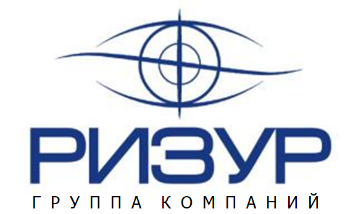 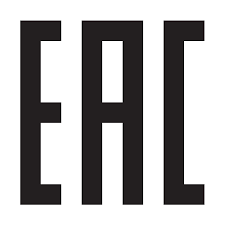 ФланцыПаспортПС.00049Паспорт  входит в комплект поставки фланцев и после передачи потребителю должен храниться в эксплуатирующей организации. 1 Основные сведения об изделии           Фланцевые соединения  используются  для соединения отдельных частей установок и аппаратов, а также для присоединения к ним трубопроводной арматуры, трубопроводов, датчиков КИП и т.д. Фланцевые соединения хорошо обеспечивают герметичность и применяются, в том числе, в системах, которые работают под высоким давлением.           Фланцевые соединения применяются во многих областях промышленности: нефтегазовой, энергетической, фармацевтической, химической, машиностроительной и других. Одним из главных преимуществ фланцев является возможность неоднократного монтажа и демонтажа.2 Основные технические данные        3 КомплектностьВ состав поставки входит:Фланец  ………………………………………………………………… ____________ шт.Паспорт…………………………………………………………………  1   шт (на партию)                                                                           1           4 Сроки   службы и хранения, гарантии изготовителя        Срок службы изделия не менее  ______  лет.        Условия хранения должны соответствовать группе условий хранения 4 (Ж2) по ГОСТ 15150-69 на срок хранения не более трех лет.         Гарантийный срок эксплуатации □ 12 месяцев     (□..….месяцев ) с момента ввода в эксплуа-тацию, но не более  □ 24 месяцев (□..….месяцев )   с даты отгрузки предприятием-изготовителем.        В течение гарантийного срока предприятие-изготовитель безвозмездно ремонтирует или заменяет фланцы.        Указанные сроки службы и хранения действительны при соблюдении потребителем требований действующей эксплуатационной документации.   5   Свидетельство об упаковывании и приемкеФланец _____________________________________________________________№ партии ________________________________________________________________      Упакованы ООО «НПО РИЗУР» согласно требованиям, предусмотренным действующей технической документацией.Упаковщик           _______________            ___________________                                      подпись                               расшифровка подписи     Изготовлены и приняты в соответствии с требованиями действующей технической документации и признаны годными для эксплуатации на указанные в настоящем ПС параметры.Инженер БТК        ________________          ___________________                                               подпись                           расшифровка подписи		       Дата производства ____________________                                           М.П.                                 число, месяц, год  6 Сведения об утилизации         Утилизацию проводить в соответствии с действующими нормативами и стандартами       Материалы, используемые в изделиях , не представляют опасности для жизни и здоровья людей и окружающей среды. После окончания эксплуатации могут быть сданы, как вторичное сырье.                   7  Сведения о цене и условиях приобретения изделия                Согласно Договора поставки.      8  Адрес изготовителя               Изготовитель ООО «НПО РИЗУР»               390527, Рязанская обл., Рязанский р-н.,               с. Дубровичи автодорога Рязань-Спасск, 14 км, стр.4Б               тел.+7 (4912) 20-20-80, +7 (4912) 24-11-66, 8-800-200-85-20               E-mail: marketing@rizur.ru         Web-сайт: http://www.rizur.ru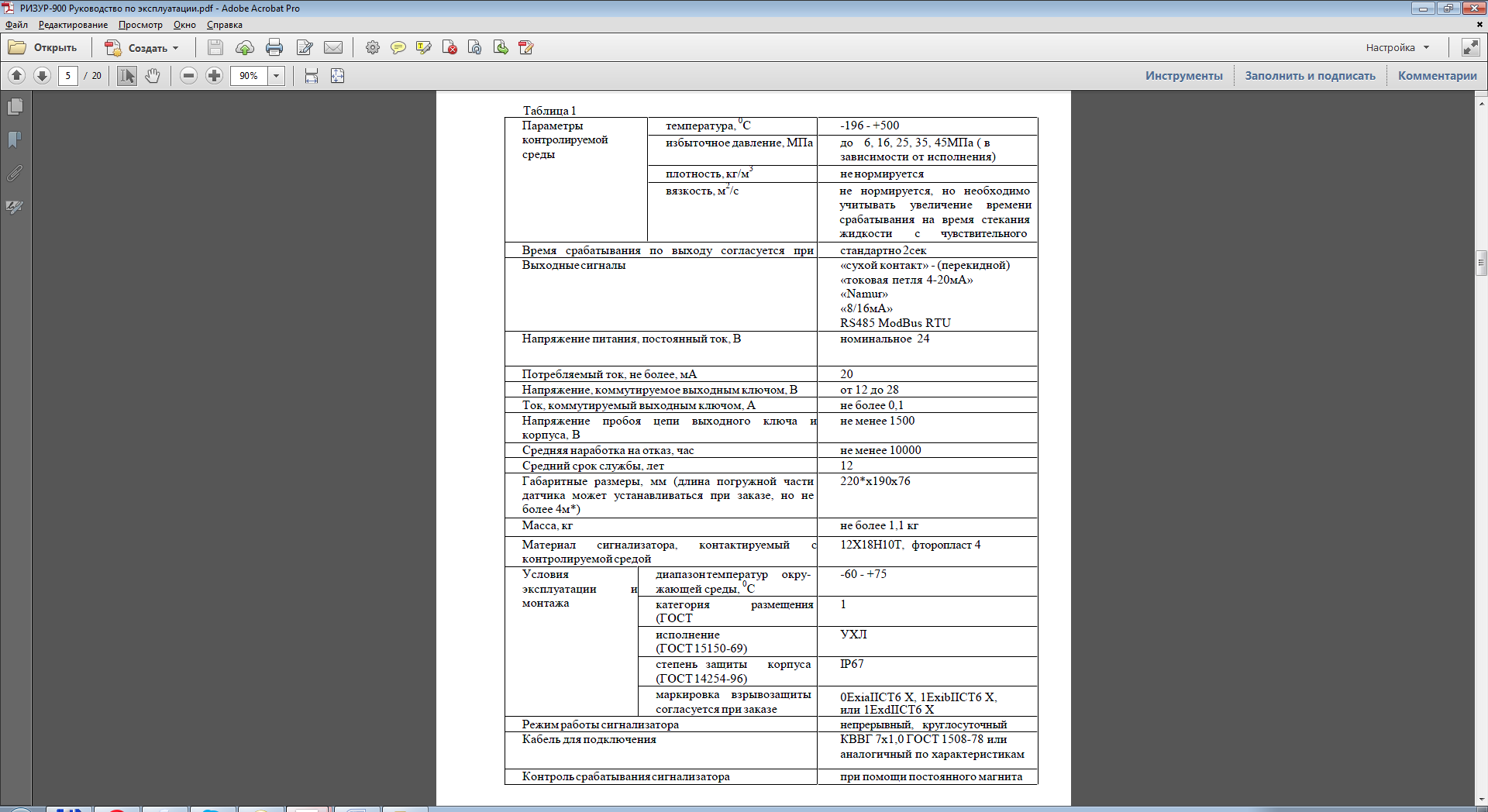                                                                          2ФланцыПаспортПС.00049Паспорт  входит в комплект поставки фланцев и после передачи потребителю должен храниться в эксплуатирующей организации. 1 Основные сведения об изделии           Фланцевые соединения  используются  для соединения отдельных частей установок и аппаратов, а также для присоединения к ним трубопроводной арматуры, трубопроводов, датчиков КИП и т.д. Фланцевые соединения хорошо обеспечивают герметичность и применяются, в том числе, в системах, которые работают под высоким давлением.           Фланцевые соединения применяются во многих областях промышленности: нефтегазовой, энергетической, фармацевтической, химической, машиностроительной и других. Одним из главных преимуществ фланцев является возможность неоднократного монтажа и демонтажа.2 Основные технические данные        3 КомплектностьВ состав поставки входит:Фланец  ………………………………………………………………… ____________ шт.Паспорт…………………………………………………………………  1   шт (на партию)                                                                           1           4 Сроки   службы и хранения, гарантии изготовителя        Срок службы изделия не менее  ______  лет.        Условия хранения должны соответствовать группе условий хранения 4 (Ж2) по ГОСТ 15150-69 на срок хранения не более трех лет.         Гарантийный срок эксплуатации □ 12 месяцев     (□..….месяцев ) с момента ввода в эксплуа-тацию, но не более  □ 24 месяцев (□..….месяцев )   с даты отгрузки предприятием-изготовителем.        В течение гарантийного срока предприятие-изготовитель безвозмездно ремонтирует или заменяет фланцы.        Указанные сроки службы и хранения действительны при соблюдении потребителем требований действующей эксплуатационной документации.   5   Свидетельство об упаковывании и приемкеФланец _____________________________________________________________№ партии ________________________________________________________________      Упакованы ООО «НПО РИЗУР» согласно требованиям, предусмотренным действующей технической документацией.Упаковщик           _______________            ___________________                                      подпись                               расшифровка подписи     Изготовлены и приняты в соответствии с требованиями действующей технической документации и признаны годными для эксплуатации на указанные в настоящем ПС параметры.Инженер БТК        ________________          ___________________                                               подпись                           расшифровка подписи		       Дата производства ____________________                                           М.П.                                 число, месяц, год  6 Сведения об утилизации         Утилизацию проводить в соответствии с действующими нормативами и стандартами       Материалы, используемые в изделиях , не представляют опасности для жизни и здоровья людей и окружающей среды. После окончания эксплуатации могут быть сданы, как вторичное сырье.                   7  Сведения о цене и условиях приобретения изделия                Согласно Договора поставки.      8  Адрес изготовителя               Изготовитель ООО «НПО РИЗУР»               390527, Рязанская обл., Рязанский р-н.,               с. Дубровичи автодорога Рязань-Спасск, 14 км, стр.4Б               тел.+7 (4912) 20-20-80, +7 (4912) 24-11-66, 8-800-200-85-20               E-mail: marketing@rizur.ru         Web-сайт: http://www.rizur.ru                                                                         2Марка материалаГОСТИсполнениеDNPN, МПа (х10 кгс/см2) Масса. кгПокрытие Особые отметкиМарка материалаГОСТИсполнениеDNPN, МПа (х10 кгс/см2) Масса. кгПокрытие Особые отметки